Memphremagog Arts Collaborative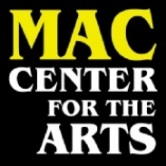 158 Main St, Suite 2, Newport, VT 05855(802) 334-1966   macartscenter@gmail.com maccenterforthearts.comApplication for MembershipName: ______________________________________ Business Name: ________________________________________Mailing Address: ____________________________________________________________________________________Phone: ________________________________ Email: ______________________________________________________Thank you for your interest in becoming a member of MAC Center for the Arts! Here is how to apply for membership:Check the category of Membership for which you are applying and fill in any further information. All exhibiting members must be juried.Read the Guidelines for your category and check the red box (above the signature line) to indicate that you agree to abide by the Membership Guidelines. The jury process and other information is found in the Guidelines. Fill out the back of this form (information on the items you are submitting for jury.)Include a check for the annual fee for your category. (If not accepted as a member, your check will be returned.)Bring this completed form, your items to be juried and your check, to MAC.  MAC is a non-profit 501(c)(3) Arts collaborative, operated and run by volunteers. Members are asked to volunteer time and effort to the activities and projects which are essential to the on-going success of the organization.Exhibiting Artist/Handcrafter - Staffing Member$50 annual fee, 30% commission, staffing requirement 1 day or 2 half days per month.  You may add up to three additional categories of work for $30/category per year - each category will be juried separately. My primary category is ________________________________.  I request ____ additional categories for the following: ____________________________________________________. Read ‘Exhibiting Artist/Handcrafter Guidelines’ for jury requirements and other information.Exhibiting Artist/Handcrafter - Nonstaffing Member$75 annual fee, 50% commission, no staffing requirement. You may add one extra category of work for $30/year -  each category will be juried separately. My primary category is _________________________.  I request an additional category of __________________________.Read ‘Exhibiting Artist/Handcrafter Guidelines’ for jury requirements and other information.Performing Artist $25 annual fee, 20% commission, one annual performance or workshop recommended, no staffing required.My performing arts category is: (musician, actor, dancer, etc.) ______________________________.Read ‘Performing Arts Membership Guidelines’ for jury requirements and other information.Author/Writer$25 annual fee, 20% commission, one annual reading or workshop recommended, no staffing requirement.Read ‘Authors Membership Guidelines’ for jury requirements and other information.Supporting Member Individual / Supporting Member Business$25 annual fee for individuals / $50 annual fee for businesses.Open to all who are interested in supporting the Arts!  Supporting Members have the same rights, benefits, and privileges of members in good standing, and are encouraged to volunteer at the MAC Center.I have read, and agree to, the MAC Center for the Arts Guidelines for the category I have selected.Applicant’s Signature: _______________________________________________	__     Date: ______________Jury Tracking FormApplicant’s Name_________________________________________  Date _____________Category applying for:   Artist     Handcrafter    Author    Performer   (circle one)Medium: (if applicable): ____________________________________Submit your jury items, along with your completed check and Application Form, not later than the Saturday prior to jury week. Jury weeks are the first full week of alternating months (Jan, March, May, July, Sept, Nov).              List of items brought in for jurying:Include titles and/or descriptions and medium – i.e., pastels, knitting, prints, etc.Your listed retail price is the price before MAC takes its commission.Artists and Handcrafters – Please submit five to seven examples of your current work. Authors – please list the books you wish to sell at MAC.Performing Arts applicants – please list cds and other items you wish to sell at MAC.________________________________ Medium _____________  Retail price:_____________________________________________ Medium _____________  Retail price:_____________________________________________ Medium _____________  Retail price:_____________________________________________ Medium _____________  Retail price:_____________________________________________ Medium _____________  Retail price:_____________________________________________ Medium _____________  Retail price:_____________________________________________ Medium _____________  Retail price:_____________Instructions for Staffer on duty: Review application form.  Be sure the medium and prices are included.Put completed application and check in an orange envelope (found in the black plastic file box marked "FORMS", on the shelf beneath the wrapping paper counter top).Write the applicant’s name on the envelope.Leave the work to be juried and the envelope on the table in the office. Contact Jennifer Hopkins macartstreasurer@gmail.com right away; she will inform the appropriate jury. Updated 4.1.22